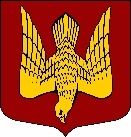                                                                                                                        АДМИНИСТРАЦИЯМУНИЦИПАЛЬНОГО ОБРАЗОВАНИЯСТАРОЛАДОЖСКОЕ СЕЛЬСКОЕ ПОСЕЛЕНИЕВолховского муниципального районаЛенинградской областиП О С Т А Н О В Л Е Н И Еот   __10 февраля 2022 года_                                                                                №   __27__с. Старая ЛадогаВолховского района, Ленинградской областиОб утверждении муниципальной программы
«Борьба с борщевиком Сосновского на территории МО Староладожское сельское поселение на 2022-2024 гг.»В соответствии с Федеральным  законом от  06.10.2003 г.  №  131-ФЗ  «Об  общих  принципах  организации  местного  самоуправления в Российской Федерации»,  постановляю:Утвердить муниципальную программу «Борьба с борщевиком Сосновского на территории МО Староладожское сельское поселение на 2022-2024 гг.» (далее – Программа) в соответствии с приложением.Определить администрацию МО Староладожское сельское поселение основным исполнителем Программы.Настоящее постановление подлежит размещению на официальном сайте муниципального образования в сети Интернет.Контроль за исполнением настоящего постановления оставляю за собой.Глава администрацииМО Староладожское сельское поселение                                              Ермак Н.О.Исп: Марьяничева Л.В.Тел. (81363)49-289Приложение к постановлению администрации 
МО Староладожское сельское поселение от 10.02.2022 г.  № 27МУНИЦИПАЛЬНАЯ ПРОГРАММА«Борьба с борщевиком Сосновского на территории МО Староладожское сельское поселение на 2022-2024 гг.»МО Староладожское сельское поселение.ПАСПОРТмуниципальной программы МО Староладожское сельское поселение «Борьба с борщевиком Сосновского на территории МО Староладожское сельское поселение на 2022-2024 гг.»1. Анализ ситуации. Борщевик Сосновского с 1960-х годов культивировался во многих регионах России как перспективная кормовая культура. В Ленинградской области его площади занимали более 1 тыс. га. Свое название растение получило в честь исследователя флоры Кавказа Сосновского Д.И.Листья и плоды борщевика богаты эфирными маслами, содержащими фурокумарины– фотосенсибилизирующие вещества. При попадании на кожу эти вещества ослабляют ее устойчивость против ультрафиолетового излучения. После контакта с растением, особенно в солнечные дни, на коже может появиться ожог 1-3-й степени. Особая опасность заключается в том, что после прикосновения к растению поражение может проявиться не сразу, а через день-два.В некоторых случаях сок борщевика Сосновского может вызвать у человека токсикологическое отравление, которое сопровождается нарушением работы нервной системы и сердечной мышцы. Растение является серьезной угрозой для здоровья человека.Также в растении содержатся биологически активные вещества – фитоэкстрогены, которые могут вызывать расстройство воспроизводительной функции у животных.В настоящее время борщевик Сосновского интенсивно распространяется на заброшенных землях, на территориях садоводств, откосах мелиоративных каналов, обочинах дорог. Борщевик Сосновского устойчив к неблагоприятным климатическим условиям, активно подавляет произрастание других видов растений, вытесняет естественную растительность, а также может образовывать насаждения различной плотности площадью от нескольких квадратных метров до нескольких гектаров.Борщевик Сосновского (далее – борщевик) снижает ценность земельных ресурсов и наносит вред окружающей среде. Прогноз дальнейшего распространения борщевика на территории МО Староладожское сельское поселение Волховского района Ленинградской области показывает, что через семь-десять лет до 30% земель в природных ландшафтах и до 10% сельскохозяйственных земель может быть засорено борщевиком. Поэтому в настоящее время борьба с этим опасным растением приобретает особую актуальность.2. Цели, задачи, сроки и методы реализации программы.Целями Программы являются локализация и ликвидация очагов распространения борщевика Сосновского на территории МО Староладожское сельское поселение, а также исключение случаев травматизма среди населения.Основными задачами Программы являются сохранение и восстановление земельных ресурсов, предотвращение выбытия из оборота высокопродуктивных земель, сельскохозяйственных угодий, сохранение сбалансированной экосистемы антропогенных и природных ландшафтов.Срок реализации программы – 2022-2024 годы.         Для реализации поставленных целей и решения задач программы, достижения планируемых значений показателей и индикаторов предусмотрено выполнение соответствующих мероприятий.3.  Характеристика основных мероприятий муниципальной программы с указанием сроков их реализации и ожидаемых результатовРешение поставленных в муниципальной программе задач достигается посредством реализации комплекса процессных мероприятий.План реализации комплекса приведен в Приложении.Комплекс мероприятий по уничтожению борщевика включает в себя:- обучение специалистов, участвующих в организации работ по борьбе с борщевиком Сосновского;- закупка необходимого оборудования для проведения работ по борьбе с борщевиком (ранцевые моторные опрыскиватели «Штиль», триммеры бензиновые «Штиль», комбинезоны, перчатки, сапоги резиновые, респираторы, канистра для заправки топлива, медицинская аптечка, моющие средства);- закупка гербицидов;- проведение подготовительных работ по борьбе в борщевиком;- выполнение работ по локализации и ликвидации очагов распространения борщевика;- химическими методами (опрыскивание очагов гербицидами и арборицидами в соответствии с действующим справочником пестицидов и агрохимикатов, разрешенных к применению на территории Российской Федерации),- механическими методами (скашивание вегетативной массы борщевика, уборка сухих растений, в некоторых случаях выкапывание корневой системы),- проведение оценки эффективности выполненных мероприятий;- проведение разъяснительной работы с населением о методах уничтожения борщевика.4.  Ресурсное обеспечение программы.Финансирование программных мероприятий осуществляется за счет средств бюджета МО Староладожское сельское поселение в объемах, предусмотренных программой и утвержденных решением Совета депутатов МО Староладожское сельское поселение о бюджете на соответствующий финансовый год.  Объемы финансирования программы за счет средств местного бюджета носят прогнозный характер и подлежат уточнению в установленном порядке при формировании проекта бюджета на очередной финансовый год исходя из возможностей местного бюджета.В случае невозможности проведения мероприятий, утвержденных в соответствии с планом мероприятий, и экономии бюджетных  средств, предусмотренных на реализацию программы в текущем году, допускается финансирование других мероприятий в рамках основных направлений программы.5.  Показатели эффективности ПрограммыПоказатели эффективности Программы, которых планируется достичь к 2024 году:- ликвидация угрозы неконтролируемого распространения борщевика на территории МО Староладожское сельское поселение Волховского района Ленинградской области; - экономический ущерб от распространения борщевика на территории поселения, вдоль дорог, канав и т.д. Ареалы произрастания борщевика являются источниками его дальнейшего распространения. Экологически опасное растение ежегодно занимает до 10% новых площадей, в том числе сельскохозяйственные угодья, нарушая природное равновесие экосистемы;- снижение темпов распространения борщевика;- предотвращение выбытия земель сельскохозяйственного назначения из оборота;- снижение случаев травматизма среди населения.В ходе реализации мероприятий Программы по обследованию площадей на засоренность и при оценке эффективности проведенного комплекса мероприятий по борьбе с борщевиком расчеты показателей будут скорректированы.ОСНОВНЫЕ ЦЕЛЕВЫЕ ИНДИКАТОРЫ (ЦЕЛЕВЫЕ ЗАДАНИЯ) ПРОГРАММЫ6. Система управления и контроль за реализацией программы.Специалисты администрации муниципального образования Староладожское сельское поселение Волховского муниципального района Ленинградской области обеспечивают выполнение программных мероприятий, вносят предложения по дополнениям и изменениям в программу.Функции администрации:- проведение конкурсов, заключение договоров на проведение мероприятий по борьбе с борщевиком на территории муниципального образования;- корректировка перечня мероприятий Программы и объемов их финансирования при изменении общих объемов финансирования на очередной год с учетом приоритетных задач;- осуществление контроля за целевым и эффективным использованием средств местного бюджета;- оценка проведенного комплекса мероприятий по борьбе с борщевиком;- осуществление сбора информации о местах распространения борщевика и ходе проведения работ по его уничтожению;- внесение изменений в Программу;- оповещение населения муниципального образования через средства массовой информации о реализации мероприятий Программы.Контроль за целевым использованием финансовых средств осуществляет  главный бухгалтер администрации МО Староладожское сельское поселение.Общий контроль за выполнением программы осуществляет глава администрации муниципального образования Староладожское сельское поселение.ПриложениеПЕРЕЧЕНЬ МЕРОПРИЯТИЙ  ПРОГРАММЫ  МО Староладожское сельское поселение «Борьба с борщевиком Сосновского на территории МО Староладожское сельское поселение на 2022-2024 гг.»Полное наименованиеБорьба с борщевиком Сосновского на территории МО Староладожское сельское поселение на 2022-2024гг.Ответственный исполнитель 
программыАдминистрации муниципального образования Староладожское сельское поселение Волховского района Ленинградской областиЦели программыЛокализация и ликвидация очагов распространения борщевика Сосновского на территории МО Староладожское сельское поселение Волховского района Ленинградской области, исключение случаев травматизма среди населенияЗадачи программыСохранение и восстановление земельных ресурсов, предотвращение выбытия из оборота высокопродуктивных земель, сельскохозяйственных угодий, сохранение сбалансированной экосистемы антропогенных и природных ландшафтов.Целевые индикаторы и показатели программы    Освобождение от борщевика Сосновского на площади – количество.Этапы и сроки реализации        
программы2022-2024 гг.Объемы бюджетных ассигнований   
программы62,0 тысяч рублей, в том числе по годам:2022 год – 33,85 тыс. рублей;2023 год – 15,70 тыс. рублей;2024 год – 12,45 тыс. рублей.Ожидаемые результаты реализации программы    Освобождение от борщевика Сосновского на площади ПоказательГодыГодыГодыПоказатель2022202320241. Освобождение площади от борщевика Сосновского (га)1,01,01,0МероприятиеГод реали-зацииПланируемые объемы финансирования(тысяч рублей в действующих ценах года реализации мероприятия)Планируемые объемы финансирования(тысяч рублей в действующих ценах года реализации мероприятия)Планируемые объемы финансирования(тысяч рублей в действующих ценах года реализации мероприятия)Планируемые объемы финансирования(тысяч рублей в действующих ценах года реализации мероприятия)Планируемые результаты выполнения мероприятий программыИсполнительМероприятиеГод реали-зацииВсегов том числев том числев том числеПланируемые результаты выполнения мероприятий программыИсполнительМероприятиеГод реали-зацииВсегоОбластной бюджетместный бюджетпро-чие        исто-чникиПланируемые результаты выполнения мероприятий программыИсполнитель123456781. Комлекс процессных мероприятий "Ликвидация очагов распространения борщевика"62,011,250,80Реализация комплекса мероприятий по борьбе с борщевиком Сосновского62,011,2050,8001. Обследование территории МО на предмет выявления распространения борщевика СосновскогоЕжегодноФинансирование не требуетсяФинансирование не требуетсяФинансирование не требуетсяФинансирование не требуетсяАдминистрация МО Староладож-ское сельское поселение2. Обучение специалистов, участвующих организации работ по борьбе с борщевиком Сосновского202215,0015,00Администрация МО Староладож-ское сельское поселение3 Выполнение работ по локализации и ликвидации очагов распространения борщевика химическими методами202218,85018,850Предотвращение ожогов, травм, отравлений при работе по ликвидации борщевикаАдминистрация МО Староладожское сельское поселение3 Выполнение работ по локализации и ликвидации очагов распространения борщевика химическими методами202315,70015,700Предотвращение ожогов, травм, отравлений при работе по ликвидации борщевикаАдминистрация МО Староладожское сельское поселение3 Выполнение работ по локализации и ликвидации очагов распространения борщевика химическими методами202412,4511,201,250Предотвращение ожогов, травм, отравлений при работе по ликвидации борщевикаАдминистрация МО Староладожское сельское поселениеИтого по мероприятиям программы202233,85033,850Итого по мероприятиям программы202315,70015,700Итого по мероприятиям программы202412,4511,201,250